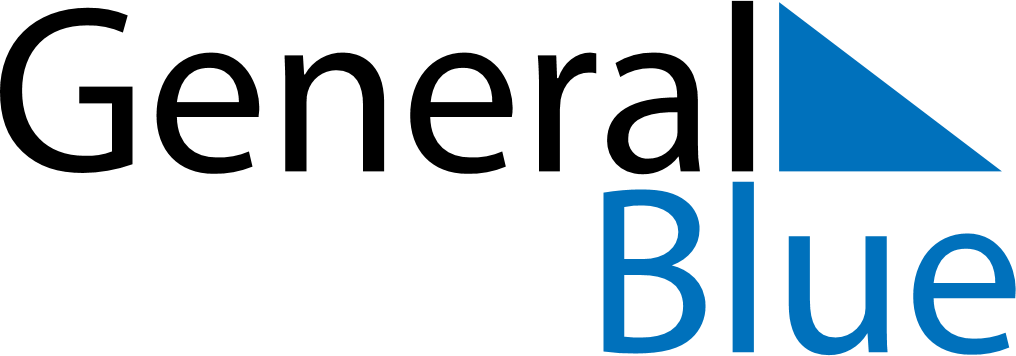 June 2020June 2020June 2020June 2020LiechtensteinLiechtensteinLiechtensteinMondayTuesdayWednesdayThursdayFridaySaturdaySaturdaySunday12345667Whit Monday89101112131314Corpus ChristiFeiertagsbrücke151617181920202122232425262727282930